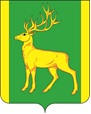 РОССИЙСКАЯ   ФЕДЕРАЦИЯИРКУТСКАЯ   ОБЛАСТЬ   МУНИЦИПАЛЬНОЕ  ОБРАЗОВАНИЕ  КУЙТУНСКИЙ    РАЙОНДУМАШЕСТОГО СОЗЫВАР Е Ш Е Н И Е29 мая 2019 г.                                        р.п. Куйтун                                                   № 353Об утверждении членов общественной палаты муниципального образовании Куйтунский район из списка кандидатов в члены Общественной палаты муниципального образовании Куйтунский район  Руководствуясь Федеральным законом от 06.10.2003 года № 131 ФЗ «Об общих принципах организации местного самоуправления в Российской Федерации», Положением об общественной палате муниципального образование Куйтунский район, утвержденное решением Думы муниципального образования Куйтунский район 30.03.2016 года  № 96, Дума муниципального образования  Куйтунский район Р Е Ш И Л А:Утвердить членов Общественной палаты муниципального образования Куйтунский район из списка кандидатов в члены Общественной палаты муниципального образования Куйтунский район в количестве шести человек:Гришина Ирина Николаевна- Муниципальное казенное учреждение культуры «Радуга» социально культурный центр Иркутского сельского поселенияКривенок Елена Владимировна-  местное отделение патриотического движения «Юнармия»Решетникова Валентина Федоровна – Совет ветеранов Каразейского сельского поселенияПрокопьева Ирина Николаевна –областное государственное бюджетное учреждение здравоохранения «Куйтунская районная больница»Петунин Александр Васильевич – территориальное общественное самоуправление «Садовый» с. КаразейШестакова Татьяна Михайловна –совет предпринимателей  муниципального образования Куйтунский район.Настоящее  решение вступает в силу со дня  его подписания.Опубликовать настоящее решение в газете «Отчий край»Председатель Думы муниципального образования Куйтунский район								Л.В.Молоцило